SREDA, 20. 1. 2021SLJ: PESEM: BELE SNEŽINKEPOZNAŠ KAKŠNO PESEM O ZIMI? ALI V NJEJ NASTOPAJO TUDI SNEŽINKE? DANES BOŠ SPOZNAL PESEM O SNEŽINKAH, KI PLEŠEJO IN PADAJO. PESNICA ANICA ČERNEJEVA JE NAPISALA PESEM Z NASLOVOM BELE SNEŽINKE.PESEM NAJDEŠ V BERILU NA STRANI 64, 65. BERILO IMAŠ TUDI NA SPLETNI STRANI LILIBI. https://folio.rokus-klett.si/?credit=LIB1BER&pages=64-65ALI VAM JE BILA PESEM VŠEČ?KAKŠNA JE PESEM? JE VESELA, RAZPOSAJENA, ŽALOSTNA, TIHA?KAKO JE TREBA PREBRATI TIHO PESEM? (POČASI)KAKO JE PREIMENOVALA PESNICA SNEŽINKE? (ZVEZDICE, METULJČKI)KAJ ZVEZDICE BELE ČUVAJO V ZEMLJI?KAJ JE ZAKLAD? (POMLAD)NA STRANI 65 JE SLIKOPIS. TO POMENI, DA SO BESEDILU DODANE SLIKE. POTRUDI SE IN SKUPAJ Z ODRASLIM PREBERI SLIKOPIS. TAM KJER JE SLIKA PREBEREŠ TI.GUM: NOVA PESMICA – BELE SNEŽINKE                PRI SLOVENŠČINI SI SPOZNAL DEKLAMACIJO BELE SNEŽINKE. KADAR PA DEKLAMACIJI DODAMO MELODIJO IN JO ZAPOJEMO, TEMU PRAVIMO PESMICA. 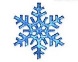 KLIKNI NA POSNETEK        IN DOBRO POSLUŠAJ. ZAPOJ JO ŠE TI. PREDLAGAM TI, DA JO ZAPOJEŠ VEČKRAT. SEDAJ SI TUDI TI MAJHNA, BELA SNEŽINKA. VISOKO NA NEBU SI IN POČASI SE SPUŠČAŠ PROTI ZEMLJI. VETER TE NOSI SEM IN TJA IN KOMAJ ČAKAŠ, DA BOŠ PADLA NA TLA. OKROG TEBE JE ŠE VELIKO DRUGIH SNEŽINK IN VSE VESELO POPLESAVATE V VETRU. 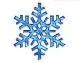 KLIKNI NA POSNETEK      IN PLEŠI KOT SNEŽINKA.MAT: RAČUNSKE ZGODBICEDA MALO OGREJEŠ MOŽGANČKE, HITRO USTNO IZRAČUNAJ NASLEDNJE RAČUNE:      4 + 1 =                    5 – 2 =               0 + 4 =3 + 2 =                    4 – 1 =               3 – 0 =1 + 3 =                    3 – 2 =               5 – 5 =     RAČUNSKE ZGODBE OB NIZU SLIK.1. POGOVARJATE SE OB SLIKAH, LAHKO PA DEMONSTRIRATE Z BONBONI.POVESTE: IMAŠ DVA BONBONA. JAZ TI DAM ŠE ENEGA. KOLIKO BONBONOV IMAŠ?ZASTAVLJATE VPRAŠANJA O PODATKIH: KOLIKO BONBONOV IMAŠ? KOLIKO BONBONOV SEM TI DAL/A? KAJ TE SEDAJ ZANIMA? (KOLIKO BONBONOV IMAM). ZA VEČ BO, SE V RAČUNU UPORABI KATERI ZNAK? (ZNAK +)OTROK PONOVI BESEDILO RAČUNSKE ZGODBE: IMAM DVA BONBONA. MAMI (ATI…) MI DA ŠE ENEGA. ZANIMA ME, KOLIKO BONBONOV IMAM? NA LIST NAPIŠE RAČUN IN GA IZRAČUNA. ODGOVOR POVE USTNO. 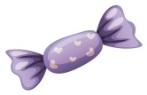 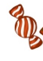 RAČUN:                                     2 + 1 = 3ODGOVOR: IMAM TRI BONBONE.2. OGLEDAJO SI SLIKE, VI PA ZASTAVLJATE VPRAŠANJA: KOLIKO SVEČ GORI? (ŠTIRI)KAJ SE JE ZGODILO POTEM? (ENA SVEČA JE UGASNILA) KAJ TE SEDAJ ZANIMA? (KOLIKO SVEČ ŠE GORI). ZA MANJ BO, SE V RAČUNU UPORABI KATERI ZNAK? (ZNAK -)OTROK PONOVI BESEDILO RAČUNSKE ZGODBE: GORELE SO ŠTIRI SVEČE. NATO JE ENA UGASNILA. ZANIMA ME, KOLIKO SVEČ ŠE GORI?NA LIST NAPIŠE RAČUN IN GA IZRAČUNA. ODGOVOR POVE USTNO.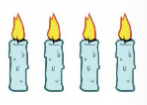 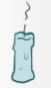 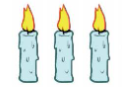 RAČUN:                                         4 - 1 = 3ODGOVOR: GORIJO ŠE TRI SVEČE.     V MODREM SDZ / 2. DEL, TE NA STRANI 9 ČAKAJO PODOBNE RAČUNSKE ZGODBE.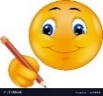 OTROK NAJ SI NAJPREJ SAM DOBRO OGLEDA SLIKE, POVE KAJ VIDI NA PRVI SLIKI, KAJ SE DOGAJA NA DRUGI IN KAJ NA TRETJI SLIKI. JE NA KONCU VEČ KOT NA ZAČETKU, KAJ MISLI, DA BO MORAL IZRAČUNATI (BO POTREBNO SEŠTETI ALI ODŠTETI). RAČUN LAHKO NASTAVI IN IZRAČUNA S KARTONČKI, POTEM PA GA PREPIŠE V DELOVNI ZVEZEK. ODGOVOR POVE USTNO. UTRJEVANJE: USTNO RAČUNAJ!       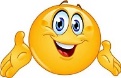 SPO – IGRAČE IN IGRE NEKOČ 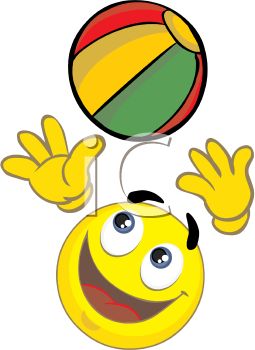 1. OGLEJ SI OBE FOTOGRAFIJI IN JU PRIMERJAJ. KATERA MISLIŠ, DA JE STAREJŠA? ZAKAJ TAKO MISLIŠ?KAJ VIDIŠ NA FOTOGRAFIJAH?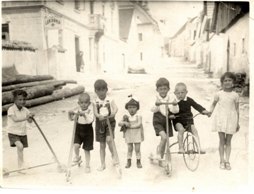 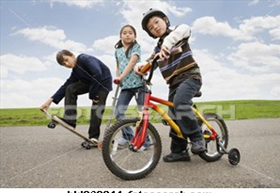 2. OGLEJ SI FILMČEK. VPRAŠAJ STARŠE, S KAKŠNIMI IGRAČAMI SO SE NAJRAJE IGRALI, KO SO BILI ŠE OTROCI. NAJ TI PRIPOVEDUJEJO  O IGRAH, KI  SO SE JIH IGRALI V OTROŠTVU. https://www.youtube.com/watch?v=npayzjgotkgODGOVORI NA VPRAŠANJA:POZNAŠ KATERO OD IGER NA POSNETKU?KATERO IGRO SE NAJPOGOSTEJE IGRAŠ?KATERA JE TVOJA NAJLJUBŠA IGRAČA?ŠPO – STARE IGRE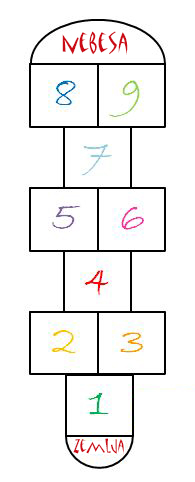 PROSI STARŠE, DA TE NAUČIJO ENO IGRO IZ NJIHOVEGA OTROŠTVA. PREDLOGI ZA IGRE: RISTANChttps://www.youtube.com/watch?v=hyY0KHH14W0PRIPOMOČKI: KREDA ALI LEPILNI TRAK TER KAMENČEK ALI ZMEČKANA KROGLICA PAPIRJA. RISTANC JE IGRA, PRI KATERI NA OŠTEVILČENA IN OZNAČENA IGRALNA POLJA MEČEŠ KAMENČEK IN IZMENIČNO PO ENI ALI DVEH NOGAH SKAČEŠ PONJ. VSAKIČ MORAŠ PRAVILNO PO ENI ALI DVEH NOGAH PREMAGATI VSA IGRALNA POLJA V OBE SMERI. IGRALNO POLJE ZA RISTANC SI LAHKO PRIPRAVIŠ TUDI V SVOJI SOBI. ZABAVNA IGRA POSKRBI, DA SE TUDI MALO RAZMIGAMO, RAZVIJAMO KOORDINACIJO IN RAVNOTEŽJE. MAMI IN OČIJA PROSI ZA LEPILNI TRAK (NAJBOLJE BARVNEGA ALI LIČARSKEGA) IN POLJA NARIŠI Z NJIM. ŠLIK ŠLAK ŠLOKPRIPOMOČEK: ELASTIKA ZA GUMITVISTPRAVILA IGRE: DVA IGRALCA SE POSTAVITA EDEN NASPROTI DRUGEGA IN DRŽITA ELASTIKO Z OBEMA ROKAMA. IZGOVARJATA BESEDE ŠLIK ŠLAK ŠLOK, NAJ BO PIKA ALI STOP IN ISTOČASNO PREPLETATA ELASTIKO. KO JE TRETJI IGRALEC PRIPRAVLJEN, REČE STOP, NASPROTNA IGRALCA PA ROKE OBRNETA V HORIZONTALNI POLOŽAJ IN OBMIRUJETA. IGRALEC MORA ZLESTI SKOZI ELASTIKO, IN SICER TAKO, DA SE JE NE DOTAKNE. ČE SE JO DOTAKNE, SE ZAMENJA Z ENIM IZMED IGRALCEV.GUMITVIST https://www.youtube.com/watch?v=s3h-1b2yyosPRIPOMOČEK: ELASTIKAPRIPRAVA: DVA NAJ ZA ZAČETEK STOPITA V KROG IN NATEGNETA ELASTIKO; ZAČNETA PRI GLEŽNJIH. ČE SI SAM SI LAHKO POMAGAŠ Z DVEMA STOLOMA PREKO KATERIH NAPNEŠ ELASTIKO.SKRIVALNICE POTREBUJEMO: DOVOLJ VELIK IN VAREN PROSTOR TER NAJMANJ DVA IGRALCA.PRAVILA: IGRO SE IGRATA DVA ALI VEČ IGRALCEV. ISKALEC MIŽI IN ŠTEJE DO DOGOVORJENEGA ŠTEVILA, MEDTEM SE OSTALI SKRIJEJO. KO ISKALEC KONČA S ŠTETJEM, ZAČNE ISKATI SKRITE OTROKE ALI STARŠE IN KO KATEREGA ZAGLEDA, TEČE DO MESTA, KJER JE MIŽAL, UDARI PO NJEM IN GA “POFOČKA” Z VZKLIKOM: POFOČKA DRUG IGRALEC IN S TEM MORA ISKALEC IGRO Z MIŽANJEM PONOVITI. ČE MU USPE POFOČKATI VSE IGRALCE, NASLEDNJI MIŽI PRVI, KI GA JE POFOČKAL.